Як порозумітися з підлітком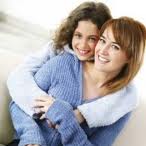 Сучасні діти, загалом, вражають батьків усе більшими проявами неслухняності, впертості, агресивності, небажанням учитися тощо. Дуже часто батьки думають, що діти потребують уваги, поки вони маленькі, а з часом це вже зайве, оскільки вони більше часу перебувають у школі та з друзями. Натомість підліток гостро потребує уваги дорослих, яку можна висловити так: «Облиште мене, але не залишайте самого!» Батьки ж намагаються стримати активність, самостійність, часто в авторитарній формі висловлюють думки про друзів, інтереси, намагаються по-своєму планувати дозвілля дитини. Закономірно, що недовіра, неувага до життя підлітка призведуть до розриву між дітьми та батьками.Поглянемо на це з фізіологічної точки зору. Ми маємо справу з підлітковим віком. У цей період провідними видами діяльності є міжособистісне спілкування з дорослими і ровесниками, суспільно корисна праця і навчання, що позитивно позначається на розвитку психіки та особистості загалом.І знову ми повертаємося до того, наскільки важливим є спілкування з дитиною. Проте ви, мабуть, помічали за собою: щоразу з дитиною спілкуватися стає все складніше.Підлітковий вік вирізняється такими специфічними новоутвореннями, як почуття дорослості, потреба у самоствердженні тощо. Дорослішання — процес становлення готовності дитини до життя в суспільстві. Передбачає засвоєння суспільних вимог до особистості, діяльності, стосунків і поведінки дорослих. Підліток краще, ніж молодший школяр, розуміє себе, може аналізувати свої вчинки, хоч йому ще складно передбачати їх наслідки. Його поведінка більш осмислена, не така імпульсивна, як у молодшого школяра, він краще володіє собою. Водночас у підлітків посилений негативізм щодо будь-яких вимог дорослих, яскраво виявлені ознаки емансипації, намагання будь-що демонструвати свою незалежність.Потреба підлітка у самоствердженніПостійна взаємодія підлітка з однолітками породжує прагнення посісти належне місце серед них, що стає одним із переважних мотивів поведінки та діяльності. Його потреба в самоствердженні настільки сильна, що задля визнання ровесниками підліток готовий поступитися своїми поглядами та переконаннями, здійснювати вчинки всупереч своїм моральним настановам. Втратити авторитет в очах друзів, відчути посягання на свою честь і гідність є найбільшою трагедією для підлітка, що може призвести аж до суїциду (самогубства). Тому він бурхливо реагує на нетактовні зауваження вчителя у присутності друзів, вважаючи це приниженням особистості. На цьому ґрунті нерідко виникають конфлікти між учнями і вчителем.Стосунки підлітків та дорослихПідліток прагне діяти та виглядати як дорослий, з його правами і можливостями. Тому розвиток підлітка супроводжується постійним рівнянням на дорослого. У спільній діяльності дорослий має реальні можливості впливати на становлення особистості підлітка, його дорослішання. Тому надзвичайно важливо обрати правильну позицію в стосунках з дитиною. Для підлітка характерна зміна ставлення до дорослих. Він починає критичніше оцінювати їх слова і вчинки, аналізувати поведінку, стосунки, соціальну позицію. Однак вимоги підлітка до дорослого є дещо суперечливими. Він прагне самостійності, протестує проти опіки, контролю, недовіри, відчуваючи водночас тривогу і страх за необхідність долати проблеми, сподівається на допомогу і підтримку дорослого, але не завжди відверто зізнається в цьому.Важливе значення для підлітка має спільна діяльність із дорослими, організована на основі єдності інтересів, захоплень. У підлітковому віці дитина прагне зрозуміти, що означає бути дорослим, проводить паралелі між учинками своїми і дорослих. Підліток зауважує їхні прорахунки та помилки, нестерпно ставиться до спроб принизити його. Та якщо дорослі визнають свої помилки, діти щиро їм вибачають. У зв'язку з появою в дітей підліткового віку нових психологічних особливостей інколи їхні стосунки з дорослими супроводжуються конфліктами, негативними формами поведінки, зокрема проявами грубості, впертості. Це пов'язано зазвичай із прагненням до самостійності, яке дорослі не сприймають і не підтримують. Підлітки хочуть, щоб з їхніми думками, бажаннями та настроями рахувалися, не терплять недовіри, байдужості, насмішок, нотацій, особливо в присутності друзів. Компетентні, досвідчені батьки і вчителі знають, що передбачити та попередити конфлікт легше, ніж подолати його наслідки, і відповідно вибудовують свою взаємодію з підлітками.З чого ж почати? Як спілкуватися? Що говорити, а чого не казати? Оцінюйте не особистість, почуття, думки дитини, а її вчинки.Намагайтеся у спілкуванні висловлювати свої почуття без оцінки, використовуючи Я-висловлювання («Я вважаю...», «Мені здається...», «Мені дуже неприємно...», «Я відчуваю...» тощо).Якщо у дитини не прибрана кімната, то як ви робите їй зауваження? «Поприбирай у кімнаті! Подивись, який безлад у твоїй кімнаті!» або ж інша ситуація: мати прийшла з роботи, а у квартирі голосно грає музика. Як ви робите зауваження, щоб дитина прикрутила звук? «Вимкни музику негайно. Зроби тихіше, голова тріщить». Чи не так ви спілкуєтеся зі своїми дітьми?У цих ситуаціях ви не досягнете бажаного результату в спілкуванні з дитиною, а тільки викличете агресію і суперечки. Коли ви говорите про свої почуття та побажання, повідомте саме про це, а не оцінюйте поведінку дитини. «Я-повідомлення» — це основа спілкування між близькими людьми. Коли ти кажеш: «Я гніваюся» замість «Ти мене розлютив», — це означає: «Я можу відповідати за свою злість і не вважаю, що в тебе є кнопка, на яку ти натискаєш, щоб я розлютився». Доки людина вважатиме, що хтось її дратує, доти вона сама не зможе керувати своєю поведінкою.Часто люди переходять до «Ти-повідомлень» під час неприємностей. «Ти мене розізлив» — це спосіб звинуватити партнера у своєму гніві. Але коли ви говорите так, то починаєте відчувати свою безпорадність. Інколи замість «Я-повідомлення» використовують запитання: «Де ти тинявся так пізно ввечері?» — маючи на увазі: «Я так турбувався, коли тебе пізно ввечері не було вдома». Запитання такого типу часто перетворюють обговорення проблеми на сварку. Тому уникайте залякування, моралізування, погроз, сарказму, образливих порівнянь, наказів, осуду, принижень, прізвиськ.Якщо дуже хочеться порівняти свою дитину, то порівнюйте лише її саму із нею ж у минулому. Не варто зіставляти дочку чи сина з однокласниками або однолітками — нічого, крім образи чи бажання робити все наперекір, не одержите.Використовуйте методику чотирьох кроків, коли необхідно встановити обмеження: 1. Прийняття почуттів дитини («Мені здається, ти дуже засмучений/розгніваний/роздратований/ ображений. Та я люблю тебе в будь-якому стані, і ти завжди можеш розраховувати на мою підтримку та допомогу»). 2.   Установлення обмежень («Але мені неприємно те, яким чином ти висловлюєш свої почуття і потреби. Якщо така поведінка триватиме, я буду змушений обмежити тебе... (у чомусь, що дуже важливе для дитини). У будь-якому разі, це буде твій вибір, за який ти відповідатимеш. Отже: зробиш так — буде по-одному, зробиш інакше — і результат отримаєш відповідний»). 3.    Альтернатива («Отже, зробиш так — буде... зробиш інакше — буде...»). 4.   Право вибору («Я тобі довіряю і впевнений, що ти зробиш правильний вибір»). Важливо розкрити перед дитиною весь спектр можливого розвитку подій.Навчіться сприймати свого сина чи доньку такими, якими вони є, а не такими, якими б нам хотілося їх бачити. Спробуйте полюбити дитину цілком, із її вадами та поганими рисами. Пам'ятайте! Любити — це не означає потурати в усьому! Але знайте, що не буває зайвим сказати про свою любов, адже це шлях до серця ваших дітей.Я вам бажаю завжди мати порозуміння зі своїми дітьми. Підготувала практичний психолог Віньковецького НВК Гарніцька Т. Г. за матеріалами науково-методичного журналу «Шкільному психологу: усе для роботи», №12 за грудень 2012 року. 